П О С Т А Н О В Л Е Н И Еот 04.03.2021   № 184г. Майкоп  О внесении изменения в Перечень должностей муниципальной службы Администрации муниципального образования «Город Майкоп», при назначении на которые граждане и при замещении которых муниципальные служащие обязаны представлять сведения о своих доходах, об имуществе и обязательствах имущественного характера, а также сведения о доходах, об имуществе и обязательствах имущественного характера своих супруги (супруга) и несовершеннолетних детейВ связи с организационно-штатными мероприятиями, постановляю:1. Внести в Перечень должностей муниципальной службы Администрации муниципального образования «Город Майкоп», 
при назначении на которые граждане и при замещении которых муниципальные служащие обязаны представлять сведения о своих доходах, об имуществе и обязательствах имущественного характера, а также сведения о доходах, об имуществе и обязательствах имущественного характера своих супруги (супруга) и несовершеннолетних детей, утверждённый постановлением Администрации муниципального образования «Город Майкоп» от 11.03.2015 № 123 «Об утверждении Перечня должностей муниципальной службы Администрации муниципального образования «Город Майкоп», при назначении на которые граждане и при замещении которых муниципальные служащие обязаны представлять сведения о своих доходах, об имуществе и обязательствах имущественного характера, а также сведения о доходах, об имуществе 
и обязательствах имущественного характера своих супруги (супруга) 
и несовершеннолетних детей» (в редакции постановлений Администрации муниципального образования «Город Майкоп» от 12.02.2016 № 83, 
от 07.10.2016 № 868, от 10.02.2017 № 123, от 13.12.2018 № 1555, 
от 10.01.2020 № 16, от 22.07.2020 № 656), изменение, изложив подпункт 3.15.3 пункта 3.15 раздела 3 в следующей редакции: 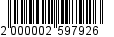 «3.15.3. отдел общего и дополнительного образования: ведущий специалист, ответственный за осуществление закупок.». 2. Опубликовать настоящее постановление в газете «Майкопские новости» и разместить на официальном сайте Администрации муниципального образования «Город Майкоп».3. Постановление «О внесении изменения в Перечень должностей муниципальной службы Администрации муниципального образования «Город Майкоп», при назначении на которые граждане и при замещении которых муниципальные служащие обязаны представлять сведения о своих доходах, об имуществе и обязательствах имущественного характера, 
а также сведения о доходах, об имуществе и обязательствах имущественного характера своих супруги (супруга) и несовершеннолетних детей» вступает в силу со дня его официального опубликования.Глава муниципального образования«Город Майкоп»                                                                           А.Л. ГетмановАдминистрация муниципальногообразования «Город Майкоп»Республики Адыгея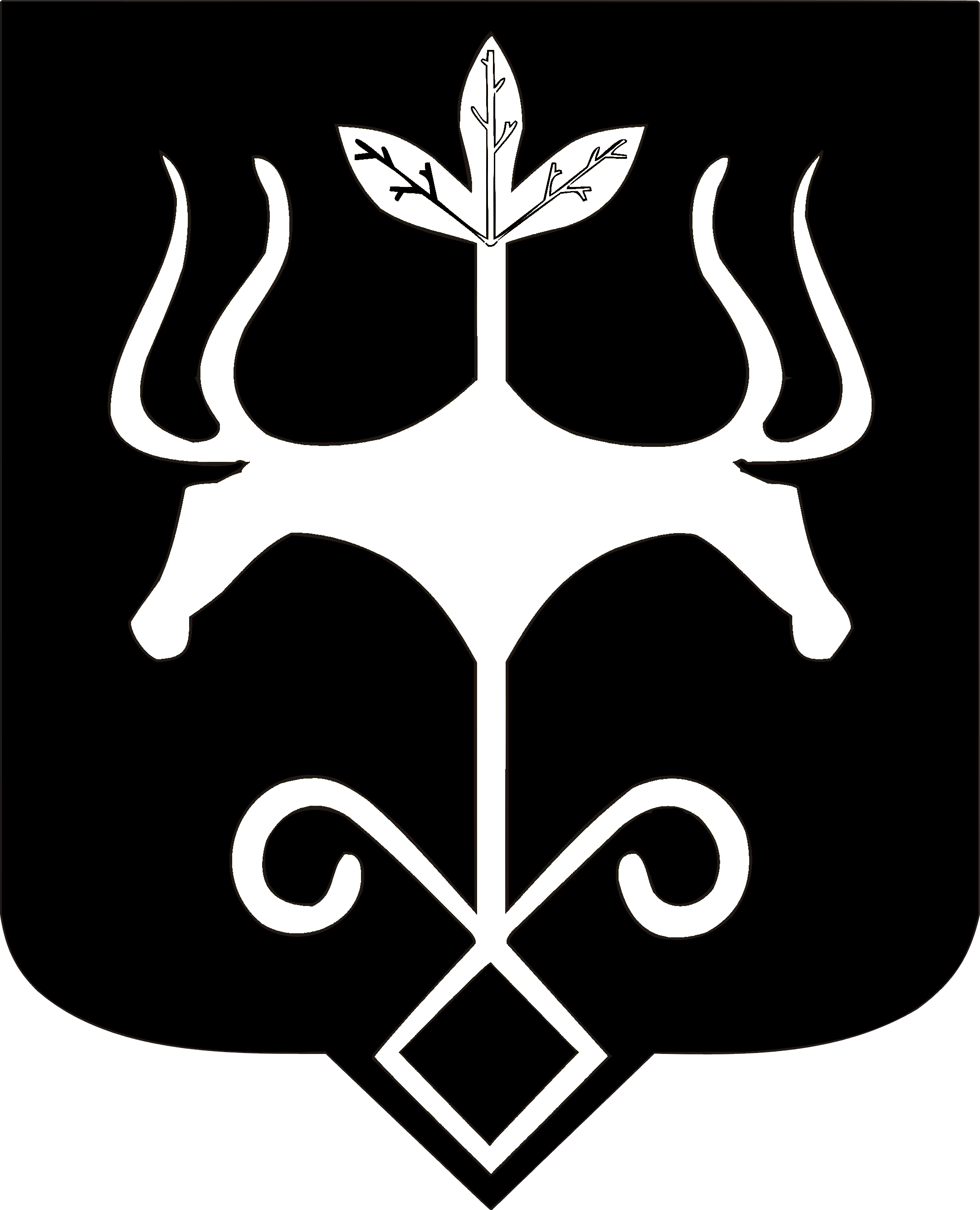 Адыгэ Республикэммуниципальнэ образованиеу «Къалэу Мыекъуапэ» и Администрацие